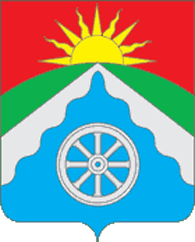 РОССИЙСКАЯ ФЕДЕРАЦИЯОРЛОВСКАЯ ОБЛАСТЬАДМИНИСТРАЦИЯ ВЕРХОВСКОГО РАЙОНАПОСТАНОВЛЕНИЕ23 сентября 2022 г.                                                                 № 463              п. ВерховьеО внесении изменений в постановление администрации Верховского района от 03.02.2022 года № 40 «Об утверждении топливно - энергетического баланса муниципального образования  Верховский район за 2020 год и прогнозный  период до 2030 года».	В  соответствии с Федеральным законом от 27 июля 2010 года № 190-ФЗ «О теплоснабжении», Приказом министерства энергетики РФ от 29 октября 2021г. №1169«Об утверждении порядка составления топливно-энергетических балансов субъектов Российской Федерации, муниципальных образований», Уставом Верховского района Орловской области, п о с т а н о в л я ю:	1. Внести изменения в топливно-энергетический баланс муниципального образования Верховский район за 2020 год и прогнозный период до 2030 года, дополнив его однопродуктовыми балансами угля, природного газа, электрической энергии, тепловой энергии за 2021 год, согласно приложению к настоящему постановлению.2. Обнародовать и разместить, настоящее постановление на официальном Интернет-сайте Верховского района (adminverhov.ru). 3. Контроль за исполнением настоящего постановления оставляю за собой.Глава Верховского района                             В.А. ГладскихПриложение 1 к Топливно-энергетическому балансу муниципального образования 
Верховский район за 2021 год Приложение 1 к Топливно-энергетическому балансу муниципального образования 
Верховский район за 2021 год Приложение 1 к Топливно-энергетическому балансу муниципального образования 
Верховский район за 2021 год Потребление топливно-энергетических ресурсов Верховского района за период 2021 годаПотребление топливно-энергетических ресурсов Верховского района за период 2021 годаПотребление топливно-энергетических ресурсов Верховского района за период 2021 годаПотребление топливно-энергетических ресурсов Верховского района за период 2021 годаПотребление топливно-энергетических ресурсов Верховского района за период 2021 годаПотребление топливно-энергетических ресурсов Верховского района за период 2021 годаПотребление топливно-энергетических ресурсов Верховского района за период 2021 годаПотребление топливно-энергетических ресурсов Верховского района за период 2021 годаПотребление топливно-энергетических ресурсов Верховского района за период 2021 годаПотребление топливно-энергетических ресурсов Верховского района за период 2021 годаПотребление топливно-энергетических ресурсов Верховского района за период 2021 годаПотребление топливно-энергетических ресурсов Верховского района за период 2021 годаУгольСырая нефтьНефте-продуктыПриродный газПрочее твердое топливоГидроэнергия и НВИЭАтомная энергияЭлектрическая энергияТепловая энергияВсего12345678910Производство энергетических ресурсов100000000,0002,2022,202Ввоз20,0980,0000,00031,4850,000003,7820,00035,365Вывоз30,0000,0000,0000,00000,0000,0000Изменение запасов40,0000,0000,0000,0000,000000,0000,0000,000Потребление первичной энергии50,0980,0000,00031,4850,000003,7822,20237,567Статистическое расхождение60,0000,0000,0000,0000,0000,0000,0000,0000,0000,000Производство электрической энергии70,0000,0000,0000,0000,000000,0000,0000,000Производство тепловой энергии80,0000,0000,0003,5920,000000,0530,0003,644Теплоэлектростанции8.10,0000,0000,0000,0000,000000,0000,0000,000Котельные8.20,0000,0000,0003,5920,000000,0530,0003,644Электрокотельные и теплоутилизационные установки8.30,0000,0000,0000,0000,000000,0000,0000Преобразование топлива90,0000,0000,0000,0000,000000,0000,0000,000Переработка нефти9.10,0000,0000,0000,0000,000000,0000,0000,000Переработка газа9.20,0000,0000,0000,0000,000000,0000,0000,000Обогащение угля9.30,0000,0000,0000,0000,000000,0000,0000,000Собственные нужды100,0000,0000,0000,0000,000000,0120,0000,012Потери при передаче110,0000,0000,0000,0000,000000,5820,0000,582Конечное потребление энергетических ресурсов120,0980,0000,00027,8930,000003,1352,20233,329Сельское хозяйство, рыболовство и рыбоводство130,0000,0000,0000,0000,000000,2460,0000,246Промышленность140,0000,0000,00010,5320,000000,8240,00011,357Прочая промышленность0,0000,0000,0000,0000,000000,0000,0000,000Строительство150,0000,0000,0000,0000,000000,1230,0000,123Транспорт и связь160,0000,0000,0000,0000,000000,0370,0180,055Автомобильный16.30,0000,0000,0000,0000,000000,0000,0000,000Сфера услуг170,0000,0000,0000,9820,000000,6150,5472,144Население180,0980,0000,00016,3790,000001,2901,63619,404Использование топливно-энергетических ресурсов в качестве сырья и на нетопливные нужды190,0000,0000,0000,0000,000000,0000,0000,000Приложение 1  к таблице Потребление топливно-энергетических ресурсов Верховского района за период 2021 годаПриложение 1  к таблице Потребление топливно-энергетических ресурсов Верховского района за период 2021 годаПриложение 1  к таблице Потребление топливно-энергетических ресурсов Верховского района за период 2021 годаПриложение 1  к таблице Потребление топливно-энергетических ресурсов Верховского района за период 2021 годаПриложение 1  к таблице Потребление топливно-энергетических ресурсов Верховского района за период 2021 годаПриложение 1  к таблице Потребление топливно-энергетических ресурсов Верховского района за период 2021 годаПриложение 1  к таблице Потребление топливно-энергетических ресурсов Верховского района за период 2021 годаОднопродуктовый баланс УгляОднопродуктовый баланс УгляОднопродуктовый баланс УгляОднопродуктовый баланс УгляОднопродуктовый баланс УгляОднопродуктовый баланс УгляОднопродуктовый баланс УгляСтроки топливно-энергетического балансаНомер строк балансаОтчетный 2021 год Строки топливно-энергетического балансаНомер строк балансаУголь (тыс.ТУТ)Уголь (тыс.тонн)тыс.ТУТКокс  (тыс.тонн)тыс.ТУТПроизводство энергетических ресурсов1Ввоз20,0980,1190,09800,000Вывоз30,0000,0000,0000,0000,000Изменение запасов40,0000,0000,0000,0000,000Потребление первичной энергии50,0980,1190,0980,0000,000Статистическое расхождение600000Производство электрической энергии7Производство тепловой энергии8Теплоэлектростанции8.1Котельные8.2Электрокотельные и теплоутилизационные установки8.3Преобразование топлива900000Переработка нефти9.1Переработка газа9.2Обогащение угля9.3Собственные нужды100,0000,0000,0000,0000,000Потери при передаче11Конечное потребление энергетических ресурсов120,0980,1190,0980,0000,000Сельское хозяйство, рыболовство и рыбоводство13Промышленность140,0000,000Прочая промышленностьСтроительство15Транспорт и связь16Железнодорожный16.1Трубопроводный16.2Автомобильный16.3Прочий16.4Сфера услуг17Население180,0980,1190,098Использование топливно-энергетических ресурсов в качестве сырья и на нетопливные нужды19Приложение 2  к таблице Потребление топливно-энергетических ресурсов Верховского района за период 2021 годаПриложение 2  к таблице Потребление топливно-энергетических ресурсов Верховского района за период 2021 годаПриложение 2  к таблице Потребление топливно-энергетических ресурсов Верховского района за период 2021 годаПриложение 2  к таблице Потребление топливно-энергетических ресурсов Верховского района за период 2021 годаОднопродуктовый баланс  Природного газаОднопродуктовый баланс  Природного газаОднопродуктовый баланс  Природного газаОднопродуктовый баланс  Природного газаСтроки топливно-энергетического балансаНомер строк балансаОтчетный                                    2021 год Строки топливно-энергетического балансаНомер строк балансаГаз природный (млн. куб.м)Природный газ тыс.ТУТПроизводство энергетических ресурсов1Ввоз227,28322631,485Вывоз30,000Изменение запасов4Потребление первичной энергии527,28322631,485Статистическое расхождение60,0000,000Производство электрической энергии70,000Производство тепловой энергии83,1122593,592Теплоэлектростанции8.1Котельные8.23,1122593,592Электрокотельные и теплоутилизационные установки8.3Преобразование топлива900Переработка нефти9.1Переработка газа9.2Обогащение угля9.3Собственные нужды10Потери при передаче11Конечное потребление энергетических ресурсов,1224,17096727,893Сельское хозяйство, рыболовство и рыбоводство13Промышленность149,12692110,532Прочая промышленностьСтроительство15Транспорт и связь16Железнодорожный16.1Трубопроводный16.2Автомобильный16.3Прочий16.4Сфера услуг170,8505510,982Население1814,19349516,379Использование топливно-энергетических ресурсов в качестве сырья и на нетопливные нужды19Приложение 3  к таблице Потребление топливно-энергетических ресурсов Верховского района за период 2021 годаПриложение 3  к таблице Потребление топливно-энергетических ресурсов Верховского района за период 2021 годаПриложение 3  к таблице Потребление топливно-энергетических ресурсов Верховского района за период 2021 годаПриложение 3  к таблице Потребление топливно-энергетических ресурсов Верховского района за период 2021 годаОднопродуктовый баланс электрической энергииОднопродуктовый баланс электрической энергииОднопродуктовый баланс электрической энергииОднопродуктовый баланс электрической энергииСтроки топливно-энергетического балансаНомер строк балансаОтчетный                                    2021 год Строки топливно-энергетического балансаНомер строк балансаЭлектрическая энергия (млн.кВтч)тыс.ТУТПроизводство энергетических ресурсов10,000Ввоз230,7489833,782Вывоз3Изменение запасов4Потребление первичной энергии530,7489833,782Статистическое расхождение60,0000000,000Производство электрической энергии7Производство тепловой энергии80,4284890,053Теплоэлектростанции8.10,000Котельные8.20,4284890,053Электрокотельные и теплоутилизационные установки8.3Преобразование топлива900Переработка нефти9.1Переработка газа9.2Обогащение угля9.3Собственные нужды100,1000000,012Потери при передаче114,7305210,582Конечное потребление энергетических ресурсов1225,4899733,135Сельское хозяйство, рыболовство и рыбоводство132,0000000,246Промышленность146,7011290,824Прочая промышленность0,000Строительство151,000 0,123Транспорт и связь160,3000000,037Железнодорожный16.1Трубопроводный16.2Автомобильный16.30,000Прочий16.4Сфера услуг175,0000000,615Население1810,4888441,290Использование топливно-энергетических ресурсов в качестве сырья и на нетопливные нужды19Приложение 4  к таблице Потребление топливно-энергетических ресурсов Верховского района за период 2021 годаПриложение 4  к таблице Потребление топливно-энергетических ресурсов Верховского района за период 2021 годаПриложение 4  к таблице Потребление топливно-энергетических ресурсов Верховского района за период 2021 годаПриложение 4  к таблице Потребление топливно-энергетических ресурсов Верховского района за период 2021 годаОднопродуктовый баланс тепловой энергииОднопродуктовый баланс тепловой энергииОднопродуктовый баланс тепловой энергииОднопродуктовый баланс тепловой энергииСтроки топливно-энергетического балансаНомер строк балансаОтчетный                                                2021 год Строки топливно-энергетического балансаНомер строк балансаТепловая энергия (тыс.Гкал)Тыс.ТУТПроизводство энергетических ресурсов114,8181042,202Ввоз200Вывоз3Изменение запасов4Потребление первичной энергии514,8181042,202Статистическое расхождение60,0000,000Производство электрической энергии7Производство тепловой энергии80,000Теплоэлектростанции8.1Котельные8.20,000Электрокотельные и теплоутилизационные установки8.3Преобразование топлива9Переработка нефти9.1Переработка газа9.2Обогащение угля9.3Собственные нужды100,000Потери при передаче110,000Конечное потребление энергетических ресурсов1214,8181042,202Сельское хозяйство, рыболовство и рыбоводство13Промышленность140,000Прочая промышленностьСтроительство15Транспорт и связь160,123220,018Железнодорожный16.1Трубопроводный16.2Автомобильный16.3Сфера услуг173,6836430,547Население1811,0112411,636Использование топливно-энергетических ресурсов в качестве сырья и на нетопливные нужды19